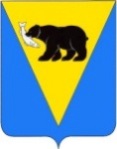 ПОСТАНОВЛЕНИЕАДМИНИСТРАЦИИ УСТЬ-БОЛЬШЕРЕЦКОГО МУНИЦИПАЛЬНОГО РАЙОНАот ________________ №_______ В связи с кадровыми изменениями Администрация Усть-Большерецкого муниципального района ПОСТАНОВЛЯЕТ:          1.  Признать утратившими силу следующие постановления:	 1) Постановление от 09.06.2015 № 239 «О районной комиссии по делам несовершеннолетних и защите их прав Усть- Большерецкого района»;	2)  Постановление от 20.01.2016 № 08 «О внесении изменений в приложение № 1 к постановлению Администрации Усть- Большерецкого муниципального района от 09.06.2015 № 239 «О районной комиссии по делам несовершеннолетних и защите их прав Усть- Большерецкого района»;	3) Постановление от 04.07.2016 № 292 «О внесении изменений в приложение № 1 к постановлению Администрации Усть- Большерецкого муниципального района от 09.06.2015 № 239 «О районной комиссии по делам несовершеннолетних и защите их прав Усть- Большерецкого района»;	4) Постановление от 11.07.2016 № 295 «О внесении изменений в приложение № 1 к постановлению Администрации Усть- Большерецкого муниципального района от 09.06.2015 № 239 «О районной комиссии по делам несовершеннолетних и защите их прав Усть- Большерецкого района»;	5) Постановление от 12.08.2016 № 356 «О внесении изменений в приложение № 1 к постановлению Администрации Усть- Большерецкого муниципального района от 09.06.2015 № 239 «О районной комиссии по делам несовершеннолетних и защите их прав Усть- Большерецкого района»;	6) Постановление от 25.01.2017 № 10 «О внесении изменений в приложение № 1 к постановлению Администрации Усть- Большерецкого муниципального района от 09.06.2015 № 239 «О районной комиссии по делам несовершеннолетних и защите их прав Усть- Большерецкого района»;	7) Постановление от 21.03.2017 № 08 «О внесении изменений в приложение № 1 к постановлению Администрации Усть- Большерецкого муниципального района от 09.06.2015 № 239 «О районной комиссии по делам несовершеннолетних и защите их прав Усть- Большерецкого района»;	8) Постановление от 01.06.2017 № 196 «О внесении изменений в приложение № 1 к постановлению Администрации Усть- Большерецкого муниципального района от 09.06.2015 № 239 «О районной комиссии по делам несовершеннолетних и защите их прав Усть- Большерецкого района»;	9) Постановление от 31.01.2018 № 22 «О внесении изменений в приложение № 1 к постановлению Администрации Усть- Большерецкого муниципального района от 09.06.2015 № 239 «О районной комиссии по делам несовершеннолетних и защите их прав Усть- Большерецкого района»;	10) Постановление от 16.07.2018 № 281 «О внесении изменений в приложение к постановлению Администрации Усть- Большерецкого муниципального района от 09.06.2015 № 239 «О районной комиссии по делам несовершеннолетних и защите их прав Усть- Большерецкого района»;	11) Постановление от 06.11.2018 № 451 «О внесении изменений в приложение к постановлению Администрации Усть- Большерецкого муниципального района от 09.06.2015 № 239 «О районной комиссии по делам несовершеннолетних и защите их прав Усть- Большерецкого района»;	12) Постановление от 06.11.2018 № 452 «О внесении изменений в приложение к постановлению Администрации Усть- Большерецкого муниципального района от 09.06.2015 № 239 «О районной комиссии по делам несовершеннолетних и защите их прав Усть- Большерецкого района»;	13) Постановление от 18.02.2019 № 44 «О внесении изменений в приложение к постановлению Администрации Усть- Большерецкого муниципального района от 09.06.2015 № 239 «О районной комиссии по делам несовершеннолетних и защите их прав Усть- Большерецкого района»;	14) Постановление от 06.06.2019 № 229 «О внесении изменений в постановление Администрации Усть- Большерецкого муниципального района от 09.06.2015 № 239 «О районной комиссии по делам несовершеннолетних и защите их прав Усть- Большерецкого района»;	15) Постановление от 06.09.2019 № 345 «О внесении изменений в приложение к постановлению Администрации Усть- Большерецкого муниципального района от 09.06.2015 № 239 «О районной комиссии по делам несовершеннолетних и защите их прав Усть- Большерецкого района».	2. Направить настоящее постановление для сведения в Правительственную комиссию по делам несовершеннолетних и защите их прав Камчатского края.	3. Аппарату Администрации Усть-Большерецкого муниципального района обнародовать настоящее постановление и разместить на официальном сайте Администрации Усть-Большерецкого муниципального района в информационно-телекоммуникационной сети «Интернет».         4. Настоящее постановление вступает в силу после дня его официального обнародования.         5.  Контроль за исполнением настоящего постановления возложить на заместителя Главы Администрации Усть-Большерецкого  муниципального района-руководителя управления экономической политики Администрации Усть-Большерецкого муниципального района.И.о. Главы Усть-Большерецкого муниципального района                                                                                           Б.Б. КвиткоИсполнитель: Яппарова Мунира Шамилевна- ответственный секретарь КДН и ЗП05.11.2019Согласовано:1. Председатель Комиссии - ________________             Н.В. Козьмина2. Правовой отдел в составе Аппарата- ____________   (_________________)3. Руководитель Аппарата Администрации___________(_________________)Разослать: Правовой отдел- 1 экз.КДН и ЗП- 2 экз.разместить на официальном сайте Администрации Усть-Большерецкого муниципального района в информационно-телекоммуникационной сети «Интернет», обнародовать.  О признании утратившими силу отдельных постановлений Администрации  Усть-Большерецкого муниципального района